Presseinformation»Das Geheimnis der Fischerin vom Bodensee« von Erich SchützMeßkirch, März 2021Felchen-Krieg am Bodensee
Der neue Bodensee-Krimi von Erich SchützErich Schütz ist ein wahrer Bodensee-Kenner. Bereits in mehreren Publikationen hat der Reise- und Food-Journalist die Besonderheiten der Region unter die Lupe genommen und ist dem kulinarischen Erbe auf den Grund gegangen. Seine Recherchen bringen aber auch einiges Brisantes zutage. Dies verarbeitet er nun in seinem neuen Krimi »Das Geheimnis der Fischerin vom Bodensee«. Darin thematisiert er die Zucht und den Handel um das beliebte Bodenseefelchen. Im Fokus der Handlung steht ein Zuchtbetrieb, der mit im Labor gezüchteten Felchen die Berufsfischer gegen sich aufbringt. Es entspinnt sich ein wahrer Felchen-Krieg, in dem mit illegalen Mittel operiert wird, und schließlich in einem Familiendrama endet. Gekonnt führt der Autor den LeserInnen dabei die Vor- und Nachteile um den Fischhandel vor Augen, der hart umkämpft ist.Zum Buch„Bodenseefisch“ steht auf den Speisekarten der Restaurants rund um den See. Doch Insider wissen, zwei Drittel aller Felchen sind aus anderen Seen importiert. Jetzt sollen garantiert echte Bodensee-Felchen für genügend Angebot sorgen, doch es handelt sich um „Zuchthausfelchen“ urteilt Gerdi Ellegast, die Fischerin vom Bodensee. Sie stammen aus dem umstrittenen Netzgehege ihres Mannes Martin, was in ihrer Ehe für ordentlich Zündstoff sorgt. Gleichzeitig finden sich auch plötzlich Quallen im Bodensee. Doch was haben sie dort verloren?Der AutorErich Schütz volontierte beim Südkurier in Konstanz, studierte in Berlin und arbeitete danach beim SWR in Stuttgart, doch der Bodensee lockte ihn zurück. „Das Wasser und die Landschaft“, verrät er, „aber vor allem der kulinarische Genuss in den Landgasthöfen.“ Folgerichtig wurde aus dem ehemaligen Polit-Journalisten ein Food-Journalist, Herausgeber des Restaurants-Guide der „Südland Köche“ und Buchautor für spannende Bodensee-Geschichten.Das Geheimnis der Fischerin vom BodenseeErich Schütz188 SeitenEUR 16,00 [D] / EUR 16,50 [A]ISBN 978-3-8392-2801-2Erscheinungstermin: 10. März 2021Kontaktadresse: Gmeiner-Verlag GmbH Petra AsprionIm Ehnried 588605 MeßkirchTelefon: 07575/2095-153Fax: 07575/2095-29petra.asprion@gmeiner-verlag.dewww.gmeiner-verlag.deCover und Autorenfoto zum Download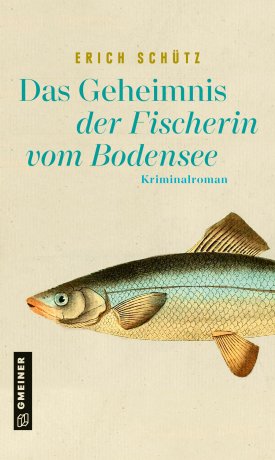 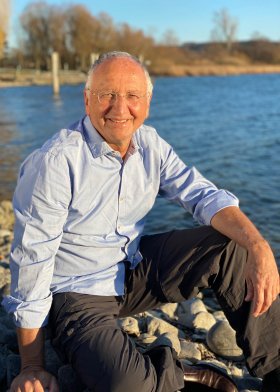 				© Martina SchützAnforderung von Rezensionsexemplaren:Erich Schütz »Das Geheimnis der Fischerin vom Bodensee«ISBN 978-3-8392-2801-2Absender:RedaktionAnsprechpartnerStraßeLand-PLZ OrtTelefon / TelefaxE-Mail